ICS 83.140.10CCS Y47T/CNLIC中国轻工业联合会团体标准T/CNLIC ××××—20XX绿色设计产品评价技术规范 聚丙烯薄膜与片材Technical specification for green‒design product assessment Polypropylene film and sheet×××× - ×× - ××发布×××× - ×× - ××实施中国轻工业联合会  发布前  言本文件按照GB/T 1.1－2020《标准化工作导则 第1部分：标准化文件的结构和起草规则》的规定起草。本标准由中国轻工业联合会提出并归口。本标准主要起草单位：广东天安新材料股份有限公司。本标准参与起草单位：大正新型材料（肇庆）有限公司、安徽安利材料科技股份有限公司、昆山阿基里斯新材料科技有限公司、苏州瑞高新材料股份有限公司、浙江禾欣新材料有限公司、福建宝利特科技股份有限公司、佛山市威仕达新材料有限公司、浙江嘉柯新材料科技有限公司、清远市齐力合成革有限公司、无锡双象超纤材料股份有限公司、明新孟诺卡（江苏）有限公司、东莞验厂之家质量技术服务有限公司泉州分公司、中山大学、四川大学、广东天跃新材料股份有限公司、浙江深蓝新材料有限公司、河北霍夫曼新材料科技有限公司、浙江合力新材料有限公司。本标准主要起草人：吴启超、宋岱瀛、罗玉玲、陈福德 周小冬、贾义松、赵建明、范学富、徐一剡、林芙蓉、洪爱军、郑嗣铣、罗志清、刘安秦、庄君新、赵驻、洪炜、范浩军、胥晓群、朱剑琴、利苑婷、王中坚。本标准为首次发布。范围本标准规定了聚丙烯薄膜与片材（以下简称“膜片材”）绿色设计产品的术语和定义、评价要求、产品生命周期评价报告编制方法。本标准适用于以聚丙烯树脂为主要原料，用压延法或流延法制得的聚丙烯薄膜与片材的绿色设计产品评价。本标准不适用于双向拉伸聚丙烯薄膜。规范性引用文件下列文件中的内容通过文中的规范性引用而构成对本文件必不可少的条款。其中，注日期的引用文件，仅该日期对应的版本适用于本文件。不注日期的引用文件，其最新版本（包括所有的修改单）适用于本文件。GB 6675.1-2014 玩具安全 第1部分基本规范GB 6675.4-2014 玩具安全 第4部分:特定元素的迁移GB 14554-1993 恶臭污染物排放标准GB/T 16483-2008 化学品安全技术说明书 内容和项目顺序GB 17167-2006 用能单位能源计量器具配备和管理通则GB 18597-2001 危险废物贮存污染控制标准GB 18599-2020 一般工业固体废弃物贮存、处置场污染控制标准GB/T 18885-2020 生态纺织品技术要求GB/T 19001-2016 质量管理体系 要求GB/T 20385-2006 纺织品 有机锡化合物的测定GB/T 24040-2008 环境管理 生命周期评价 原则与框架GB/T 24001-2016 环境管理体系 要求及使用指南GB/T 24044-2008 环境管理 生命周期评价 要求与指南GB/T 26572-2011 电子电气产品中限用物质的限量要求GB/T 28189-2011 纺织品 多环芳烃的测定GB 31572-2015 合成树脂工业污染物排放标准GB/T 32161-2015 生态设计产品评价通则GB/T 32162-2015 生态设计产品标识GB/T 33000-2016 企业安全生产标准化基本规范GB/T 33761-2017 绿色产品评价通则GB/T 45001-2020 职业健康安全管理体系要求术语和定义GB/T 32161－2015、GB/T 33761－2017等中界定的以及下列术语和定义适用于本文件。绿色设计  green-design生态设计按照全生命周期的理念，在产品设计开发阶段系统考虑原材料选用、生产、销售、使用、回收、处理等各个环节对资源环境造成的影响，力求产品在全生命周期中最大限度降低资源消耗、尽可能少用或不用含有有害物质的原材料，减少污染物产生和排放，从而实现环境保护的活动。绿色设计产品  green-design product生态设计产品符合绿色设计理念和评价要求的产品。生命周期  life cycle产品系统中前后衔接的一系列阶段，从自然界或从自然资源中获取原材料，直至最终处置。生命周期评价 life cycle assessment(LCA)对一个产品系统的生命周期中输入、输出及其潜在环境影响的汇编和评价。评价要求生产企业基本要求企业在生产过程中应进行清洁生产，并保留记录。企业宜采用国家鼓励的、符合国家产业和技术政策发展方向的先进技术和工艺。不应采用国家或有关部门明确淘汰或禁止的技术、生产工艺、装备及相关物质。待评价企业截至评价日三年内无重大安全事故和环境污染事故。企业应按照GB/T 24001-2016、GB/T 19001-2016和GB/T 45001-2020分别建立并有效运行环境管理体系、质量管理体系和职业健康安全管理体系，实施能源管理并同时满足GB/T 33761-2017中对企业的基本要求。企业安全生产标准化水平应符合GB/T 33000-2016的要求，必须为三级安全标准化企业。污染物排放应达到国家或地方排放标准，并满足环境影响评价、环保 “三同时”制度、总量控制和排污许可证管理要求。一般固体废弃物的收集、贮存、处置应符合GB 18599-2020的相关规定，危险废物的贮存严格按照GB 18597-2001的相关规定执行，应由持有危险废物经营许可证的单位处置。企业应按照《危险化学品安全管理条例》建立并执行危险化学品安全管理制度，应提供符合GB/T 16483-2008要求的产品安全技术说明书。生产企业应按照GB 17167-2006配备能源计量器具，并根据环保法律法规和标准要求配备污染物检测和在线监控设备。企业宜开展绿色供应链管理，建立绩效评价机制、程序，确定评价指标和评价方法，对产品主要原材料供应方、生产协作方、相关服务方等提出质量、环境、能源和安全等方面的管理要求。企业应按照《企业事业单位环境信息公开办法》公开环境信息。企业应对剩余产品及包装物进行处置或回收。评价指标要求评价指标分类评价膜片材为绿色设计产品的特性指标体系由一级指标和二级指标组成。一级指标包括能源属性、资源属性、环境属性和品质属性四类指标。二级指标是四类一级指标中具体评价项目，包括了指标名称、基准值和判定依据等信息。能源属性指标膜片材绿色设计产品单位产品综合能耗指标要求应符合表1要求。单位产品能源属性指标要求资源属性指标膜片材绿色设计产品的资源属性指标要求应符合表2要求。资源属性指标要求环境属性指标膜片材绿色设计产品的环境属性指标应符合表3要求，其中测试条件为正常生产工况。环境属性指标要求品质属性指标膜片材绿色设计产品品质属性应符合表4要求。品质属性指标要求产品生命周期评价方法及评价报告编制方法产品生命周期评价方法依据GB/T 24040-2008、GB/T 24044-2008、GB/T 32161－2015给出的生命周期评价方法框架、总体要求及其附录编制膜片材产品生命周期评价报告，参考本标准附录H。评价报告编制方法基本信息报告应提供报告信息、申请者信息、评估对象信息、采用的标准信息、包装材料等基本信息。其中：——报告信息：包括报告编号、编制人员、审核人员、发布日期等；——申请者信息：包括公司全称、组织机构代码、地址、联系人、联系方式等；——评估对象信息：包括产品型号/类型、主要技术参数、制造商及厂址等；——采用的标准信息：包括标准名称、标准号等；——包装材料：包括所有规格的原始包装大小、材质以及可重复使用或回收的包装材料。符合性评价报告中应提供对基本要求和评价指标要求的符合性情况，并提供所有评价指标报告期比基期改进情况的说明。其中报告期为当前评价的年份，一般是指产品参与评价年份的上一年；基期为一个对照年份，一般比报告期提前1年。生命周期评价评价对象及工具报告中应详细描述评估的对象、功能单位和产品主要功能，提供膜片材的材料组成及主要技术参数表，绘制并说明聚丙烯薄膜与片材的系统边界，披露所使用的软件工具。本标准以“每千克膜片材”为功能单位来表示。生命周期清单分析报告中应提供考虑的生命周期阶段，说明每个阶段所考虑的清单因子及收集到的现场数据或背景数据，涉及到数据分配情况的应说明分配方法。生命周期影响评价报告中应提供膜片材生命周期各阶段的不同影响类型的特征化值，并对不同影响类型在生命周期阶段的分布情况进行比较分析。生态设计改进方案在生命周期影响评价结果的基础上,提出膜片材绿色设计改进的具体建议。评价报告主要结论应说明该膜片材对评价指标的符合性结论、生命周期评价结果、提出的改进建议，并根据评价结论初步判断该产品是否为绿色设计产品。附件附件包括：产品生产材料清单；产品质量检测报告；产品工艺表（产品生产工艺过程示意图等）；各单元过程的数据收集表；其他。评价结论企业按本文件第4章开展自我评价或第三方评价，膜片材满足以下条件并按照相关程序要求经过公示无异议后为绿色设计产品；1）满足4.1基本要求和4.2评价指标要求，并提供相关符合性证明文件；2）开展产品生命周期评价，并按第5章的要求提供产品生命周期评价报告。判定为绿色设计产品的可按照GB/T 32162－2015的要求粘贴标识，可以各种形式进行相关信息自我声明，声明内容应包括但不限于本标准4.1和4.2的要求，但应提供相关的符合有关要求的验证说明材料。
（规范性附录）
指标计算方法单位产品综合能耗综合能耗中如涉及外购能源，则外购燃料能源一般以其实物发热量为计算基础折算为标准煤量，外购电按当量值进行计算，104 kW·h=1.229 tce折算成标煤，外购天然气104m³=1.33tce折算成标煤。企业消耗的各种能源包括主要生产系统、辅助生产系统和附属生产系统用能，不包括冬季采暖用能、生活用能和基建项目用能。单位产品综合能耗指膜片材生产企业在计划统计期内，对实际消耗的各种能源实物量按规定的计算方法和单位分别折算为一次能源后的总和。综合能耗主要包括一次能源（如煤、石油、天然气等）、二次能源（如蒸汽、电力等）和直接用于生产的能耗工质（如冷却水、压缩空气等）。具体综合能耗按照GB/T 2589计算。按公式（A.1）计算：       ………………………………………………（A.1）式中：单位产品取水量企业在一定计量时间内生产单位产品需要从各种水源所取得的水量。工业生产取水量，包括取自地表水（以净水厂供水计量）、地下水、城镇供水工程，以及企业从市场购得的其他水或水的产品（如蒸汽、热水、地热水等），不包括企业自取的海水和苦咸水等以及企业为外供给市场的水的产品（如蒸汽、热水、地热水等）而取用的水量。按公式（A.2 ）计算：…………………………………………………（A.2）式中：水重复利用率×100% ……………………………………（A.3）式中：R ——水的重复利用率，单位为百分号（%）；Vr——在一定计量时间内重复利用水量（包括循环用水量和串联使用水量），单位为立方米（m³）；Vi ——在一定计量时间内膜片材标准品生产取水量，单位为立方米（m³）。单位产品废水产生量指单位产品的生产（或加工）过程中，产生污染物的量（末端处理前），按公式（A.4）计算：          …………………………………………………（A.4） 式中：单位产品挥发性有机物产生量指膜片材烘干等工序所产生的挥发性有机物的量，单位产品挥发性有机物产生量按公式（A.6）计算：………………………………………… （A.6）   式中：（规范性附录）高度关注物度关注物清单B.1  高度关注物度关注物清单见表B.1。表  B.1 （规范性附录）染料C.1  可分解出致癌芳香胺的偶氮着色剂见表C.1。表  C.1 （规范性附录）多环芳香烃化合物D.1多环芳香烃化合物见表D.1。表D.1（规范性附录）有机锡化合物E.1  有机锡化合物见表E.1。表  E.1 （规范性附录）邻苯二甲酸酯F.1  邻苯二甲酸酯见表F.1。表  F.1 （规范性附录）甲醛G.1  甲醛见表G.1。表  G.1 
（资料性附录）
聚丙烯薄膜与片材生命周期评价方法目的针对膜片材的原材料获取、生产、运输到最终废弃处理的过程中对环境造成的影响，通过评价膜片材产品全生命周期的环境影响大小，提出膜片材生态化改进建议，提升膜片材的环境友好性。范围应根据评价目的确定评价范围，确保两者相适应。定义全生命周期评价范围时，应考虑以下内容并作出清晰描述。功能单位功能单位必须是明确规定并且可测量的。本标准以每千克膜片材为功能单位表示。系统边界本附录界定的膜片材产品全生命周期系统边界分为3个阶段：原辅材料与能源的开采阶段；膜片材产品的生产、销售阶段。如图H.1所示。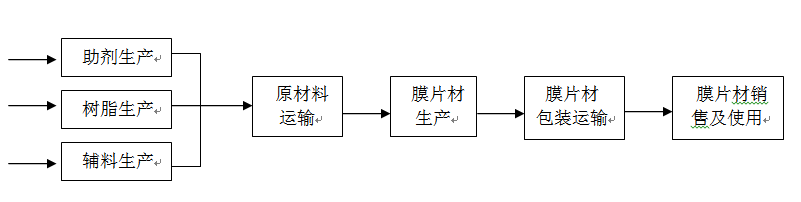 图H.1膜片材产品生命周期系统边界图生命周期评价的覆盖时间应在规定的期限内。数据应反映具有代表性的时期（取最近3年内有效值）。如果未能取得3年内有效值，应做具体说明。数据取舍原则单元过程数据种类很多，应对数据进行适当的取舍，原则如下：能源的所有输入均列出；原材料的所有输入均列出；重量小于产品重量1%的辅料可忽略，但总忽略的重量不应超过产品重量的5%；大气、水体的各种排放均列出；小于固体废弃物排放量总量1%的一般性固体废弃物可忽略；道路与厂房等基础设施、各工序的设备、厂房内人员及生活设施的消耗和排放，均忽略；任何有毒有害材料和物质均应包含于清单中。生命周期清单分析总则编制膜片材产品系统边界内的所有材料/能源输入、输出清单，作为产品生命周期评价的依据。如果数据清单有特殊情况、异常或其他问题，应在报告中进行明确说明当数据收集完成后，应对收集的数据进行审定。然后，确定每个单元过程的基本流，并据此计算出单元过程的定量输入和输出。此后，将每个单元过程的输入输出数据除以产品的产量，得到功能单位的资源消耗和环境排放。最后，将产品各单元过程中相同影响因素的数据求和，以获取该影响因素的总量，为产品级的影响评价提供必要的数据。数据收集概况应将以下要素纳入数据清单： 原材料采购和预加工；生产；产品分配和储存；使用阶段；运输。基于生命周期的信息中要使用的数据可分为两类：现场数据和背景数据。主要数据尽量使用现场数据，如果现场数据收集缺乏，可以选择背景数据。现场数据是从企业直接获得的数据。主要包括生产过程的能源与水资源消耗、产品原材料的使用量、产品主要包装材料的使用量和废物产生量等。现场数据还应包括运输数据，即产品原料、成品等从制造地点到最终交货点的运输距离。背景数据包括主要原料的生产数据、权威的电力的组合的数据（如火力、水、风力发电等）、不同运输类型造成的环境影响以及产品成分在环境中降解等排放数据。现场数据采集应描述代表某一特定设施或一组设施的活动而直接测量或收集的数据相关采集规程。可直接对过程进行的测量或者通过采访或问卷调查从经营者处获得的测量值为特定过程最具代表性的数据来源。现场数据的质量要求包括：代表性：现场数据按照企业生产单元收集所确定范围内的生产统计数据；完整性：现场数据应采集完整的生命周期要求数据；准确性：现场数据中的资源、能源、原材料消耗数据应该来自于生产单元的实际生产统计记录；环境排放数据优先选择相关的环境监测报告，或由排污因子或物料平衡公式计算获得。所有现场数据均须转换为单位产品，即1千克为基准折算，且需要详细记录相关的原始数据、数据来源、计算过程等；一致性：企业现场数据收集时应保持相同的数据来源、统计口径、处理规则等。典型的现场数据来源包括：    ——膜片材产品用原材料采购和预加工；    ——膜片材产品原材料由原材料供应商运输至膜片材产品生产商处的运输数据；    ——膜片材产品生产过程的能源和水资源消耗数据；    ——膜片材产品包装材料数据，包括原材料包装数据；    ——膜片材产品由生产商处运输至经销商处的运输数据；    ——膜片材产品生产废水经污水处理厂所消耗的数据。背景数据采集背景数据不是直接测量或计算而得到的数据。所使用数据的来源应有清楚的文件记载并应载入产品生命周期评价报告。背景数据质量要求如下：代表性：背景数据应优先选择企业的原材料供应商提供的符合相关生命周期标准要求的、经第三方独立验证的上游产品生命周期报告中的数据。若无，应优先选择代表中国国内平均生产水平的公开生命周期数据，数据的参考年限应优先选择近年数据。在没有符合要求的中国国内数据的情况下，可以选择国外同类技术数据作为背景数据；完整性：背景数据的系统边界应该从资源开采到这些原辅材料或能源产品出厂为止；一致性：所有被选择的背景数据应完整覆盖本部分确定的生命周期清单因子，并且应将背景数据转换为一致的物质名录后再进行计算。原材料采购和预加工该阶段始于原辅材料的采购，结束于原辅材料进入膜片材产品生产设施，包括：开采和提取；所有材料的预加工；转换回收的材料；提取或与加工设施内部或与加工设施之间的运输。生产该阶段始于膜片材产品进入生产设施，结束于膜片材产品离开生产设施。生产活动包括物理处理、化学处理、制造、制造过程中半成品的运输、材料组成包装等。产品运输该阶段将膜片材产品分配给各地经销商，可沿着供应链将其储存在各点，包括运输车辆的燃料使用、运输车辆装卸等过程。应考虑的运输参数包括运输方式、车辆类型、燃料消耗量、装货速率、回空数量、运输距离等。使用阶段该阶段始于消费者拥有产品，结束于膜片材制作成相应产品。包括使用模式、使用期间的资源消耗等。物流应考虑的运输参数包括运输方式、车辆类型、燃料消耗量、装货速率、回空数量、运输距离、根据负载限制因素（即高密度产品质量和低密度产品体积）的商品运输分配以及燃料用量。用电量计算对于产品系统边界上游或内部消耗的电力，应使用区域供应商现场数据。数据分配在进行膜片材产品生命周期评价的过程中涉及到数据分配问题，特别是膜片材产品的生产环节。由于厂家往往同时生产多种类型的产品，一条流水线上或一个车间里会同时生产多种型号。很难就某单个型号的产品生产收集清单数据，往往会就某个车间、某条流水线收集数据，然后再分配到具体的产品上。针对膜片材生产阶段，因为生产的产品主要成分比较一致，所以本研究选取“重量分配”作为分摊的比例，即重量越大的产品，其分摊额度就越大。数据分析根据表H.1～表H.5对应需要的数据进行填报。现场数据可通过企业调研、上游厂家提供、采样监测等途径进行收集，所收集的数据要求为企业3年内平均统计数据，并能够反映企业的实际生产水平；从实际调研过程中无法获得的数据，即背景数据，可采用相关数据进行替代，在这一步骤中所涉及到的单元过程包括膜片材行业相关原材料产品生产、包装材料、能源消耗以及产品运输等。表H.1 原材料成分、用量及运输清单表H.2 生产过程能耗表H.3 包装材料清单表H.4 运输过程清单膜片材产品生产过程中产生的废气、废液或在废弃物处理过程相关排放的排放因子如表I.5所示。表H.5 废弃物循环利用或废弃物处置清单清单分析对收集的数据进行核实后，利用生命周期评估软件进行数据的分析处理，用以建立生命周期评价科学完整的计算程序。企业可根据实际情况选择软件，通过建立各个过程单元模块，输入各过程单元的数据，可得到全部输入与输出物质和排放清单，选择表H.6各个清单因子的量（以千克为单位），为分类评价做准备。生命周期影响评价影响类型影响类型分为资源能源消耗、生态环境影响和人体健康危害3类。膜片材的影响类型采用不可再生资源消耗、气候变化、富营养化和人体健康危害4个指标。清单因子归类根据清单因子的物理化学性质，将对某影响类型有贡献的因子归到一起，见表 H.6。例如，将对气候变化有贡献的二氧化碳、一氧化氮等清单因子归到气候变化影响类型里面。表H.6 膜片材产品生命周期清单因子归类示例分类评价计算出不同影响类型的特征化模型。分类评价的结果采用表H.7中的当量物质表示。表H.7 膜片材产品生命周期影响评价示例计算方法影响评价结果计算方法见公式（H.1）：…………………………………………（I.1）式中：_________________________________（本稿完成日期：2021年 6月28 日）序号一级指标二级指标单位基准值判定依据所属生命周期阶段1能源属性单位产品综合能耗tce/103kg≤0.28按附录A.1计算，并提供证明材料产品生产序号一级指标二级指标二级指标单位限定值判定依据所属生命周期阶段1资源属性单位产品取水量单位产品取水量m³/103kg≤10按附录A.2计算，并提供证明材料产品生产2资源属性水重复利用率水重复利用率——≥95%按附录A.3计算，并提供证明材料产品生产3资源属性高度关注物质清单（211项见附录B）高度关注物质清单（211项见附录B）mg/kg每项＜1000企业自我声明并提供化学品清单和证明材料原辅材料采购4资源属性可溶解元素可溶解锑Sbmg/kg≤60企业自我声明并提供化学品清单和证明材料原辅材料采购5资源属性可溶解元素可溶解砷Asmg/kg≤25企业自我声明并提供化学品清单和证明材料原辅材料采购6资源属性可溶解元素可溶解钡Bamg/kg≤1000企业自我声明并提供化学品清单和证明材料原辅材料采购7资源属性可溶解元素可溶解镉Cdmg/kg≤75企业自我声明并提供化学品清单和证明材料原辅材料采购8资源属性可溶解元素可溶解三价铬Cr(Ⅲ)mg/kg≤60企业自我声明并提供化学品清单和证明材料原辅材料采购9资源属性可溶解元素可溶解铅Pbmg/kg≤90企业自我声明并提供化学品清单和证明材料原辅材料采购10资源属性可溶解元素可溶解汞Hgmg/kg≤60企业自我声明并提供化学品清单和证明材料原辅材料采购11资源属性可溶解元素可溶解硒Semg/kg≤500企业自我声明并提供化学品清单和证明材料原辅材料采购12资源属性可分解出致癌芳香胺的偶氮着色剂（见附录C）4-氨基联苯mg/kg≤20企业自我声明并提供化学品清单和证明材料原辅材料采购13资源属性可分解出致癌芳香胺的偶氮着色剂（见附录C）联苯胺mg/kg≤20企业自我声明并提供化学品清单和证明材料原辅材料采购14资源属性可分解出致癌芳香胺的偶氮着色剂（见附录C）4-氯-邻甲基苯胺mg/kg≤20企业自我声明并提供化学品清单和证明材料原辅材料采购15资源属性可分解出致癌芳香胺的偶氮着色剂（见附录C）2-萘胺mg/kg≤20企业自我声明并提供化学品清单和证明材料原辅材料采购16资源属性可分解出致癌芳香胺的偶氮着色剂（见附录C）邻氨基偶氮甲苯mg/kg≤20企业自我声明并提供化学品清单和证明材料原辅材料采购17资源属性可分解出致癌芳香胺的偶氮着色剂（见附录C）2-氨基-4-硝基甲苯mg/kg≤20企业自我声明并提供化学品清单和证明材料原辅材料采购18资源属性可分解出致癌芳香胺的偶氮着色剂（见附录C）对氯苯胺mg/kg≤20企业自我声明并提供化学品清单和证明材料原辅材料采购19资源属性可分解出致癌芳香胺的偶氮着色剂（见附录C）2,4-二氨基苯甲醚mg/kg≤20企业自我声明并提供化学品清单和证明材料原辅材料采购20资源属性可分解出致癌芳香胺的偶氮着色剂（见附录C）4,4’-二氨基二苯甲烷mg/kg≤20企业自我声明并提供化学品清单和证明材料原辅材料采购21资源属性可分解出致癌芳香胺的偶氮着色剂（见附录C）3,3’-二氯联苯胺mg/kg≤20企业自我声明并提供化学品清单和证明材料原辅材料采购22资源属性可分解出致癌芳香胺的偶氮着色剂（见附录C）3,3’-二甲氧基联苯胺mg/kg≤20企业自我声明并提供化学品清单和证明材料原辅材料采购23资源属性可分解出致癌芳香胺的偶氮着色剂（见附录C）3,3’-二甲基联苯胺mg/kg≤20企业自我声明并提供化学品清单和证明材料原辅材料采购24资源属性可分解出致癌芳香胺的偶氮着色剂（见附录C）3,3’-二甲基-4,4-二氨基二苯甲烷mg/kg≤20企业自我声明并提供化学品清单和证明材料原辅材料采购25资源属性可分解出致癌芳香胺的偶氮着色剂（见附录C）对甲酚定mg/kg≤20企业自我声明并提供化学品清单和证明材料原辅材料采购26资源属性可分解出致癌芳香胺的偶氮着色剂（见附录C）4,4’-亚甲基-二-(2-氯苯胺)mg/kg≤20企业自我声明并提供化学品清单和证明材料原辅材料采购27资源属性可分解出致癌芳香胺的偶氮着色剂（见附录C）4,4’-二氨基二苯醚mg/kg≤20企业自我声明并提供化学品清单和证明材料原辅材料采购28资源属性可分解出致癌芳香胺的偶氮着色剂（见附录C）4,4’-二氨基二苯硫醚mg/kg≤20企业自我声明并提供化学品清单和证明材料原辅材料采购29资源属性可分解出致癌芳香胺的偶氮着色剂（见附录C）邻甲苯胺mg/kg≤20企业自我声明并提供化学品清单和证明材料原辅材料采购30资源属性可分解出致癌芳香胺的偶氮着色剂（见附录C）2,4-二氨基甲苯mg/kg≤20企业自我声明并提供化学品清单和证明材料原辅材料采购31资源属性可分解出致癌芳香胺的偶氮着色剂（见附录C）2,4,5-三甲基苯胺mg/kg≤20企业自我声明并提供化学品清单和证明材料原辅材料采购32资源属性可分解出致癌芳香胺的偶氮着色剂（见附录C）邻甲氧基苯胺mg/kg≤20企业自我声明并提供化学品清单和证明材料原辅材料采购33资源属性可分解出致癌芳香胺的偶氮着色剂（见附录C）2,4-二甲基苯胺mg/kg≤20企业自我声明并提供化学品清单和证明材料原辅材料采购34资源属性可分解出致癌芳香胺的偶氮着色剂（见附录C）2,6-二甲基苯胺mg/kg≤20企业自我声明并提供化学品清单和证明材料原辅材料采购35资源属性可分解出致癌芳香胺的偶氮着色剂（见附录C）4-氨基偶氮苯mg/kg≤20企业自我声明并提供化学品清单和证明材料原辅材料采购36资源属性多环芳香烃化合物（见附录D）萘mg/kg<10企业自我声明并提供化学品清单和证明材料原辅材料采购37资源属性多环芳香烃化合物（见附录D）芘mg/kg<0.5企业自我声明并提供化学品清单和证明材料原辅材料采购38资源属性多环芳香烃化合物（见附录D）苯并[g,h,i]芘mg/kg<0.5企业自我声明并提供化学品清单和证明材料原辅材料采购39资源属性多环芳香烃化合物（见附录D）蒽mg/kg<0.5企业自我声明并提供化学品清单和证明材料原辅材料采购40资源属性多环芳香烃化合物（见附录D）茚并[1,2,3-cd]芘mg/kg<0.5企业自我声明并提供化学品清单和证明材料原辅材料采购41资源属性多环芳香烃化合物（见附录D）苯并[b]荧蒽mg/kg<0.5企业自我声明并提供化学品清单和证明材料原辅材料采购42资源属性多环芳香烃化合物（见附录D）苯并[k]荧蒽mg/kg<0.5企业自我声明并提供化学品清单和证明材料原辅材料采购43资源属性多环芳香烃化合物（见附录D）荧蒽mg/kg<0.5企业自我声明并提供化学品清单和证明材料原辅材料采购44资源属性多环芳香烃化合物（见附录D）䓛mg/kg<0.5企业自我声明并提供化学品清单和证明材料原辅材料采购45资源属性多环芳香烃化合物（见附录D）菲mg/kg<0.5企业自我声明并提供化学品清单和证明材料原辅材料采购46资源属性多环芳香烃化合物（见附录D）苯并[а]芘mg/kg<0.5企业自我声明并提供化学品清单和证明材料原辅材料采购47资源属性多环芳香烃化合物（见附录D）苯并[a]蒽mg/kg<0.5企业自我声明并提供化学品清单和证明材料原辅材料采购48资源属性多环芳香烃化合物（见附录D）苊烯mg/kg<0.5企业自我声明并提供化学品清单和证明材料原辅材料采购49资源属性多环芳香烃化合物（见附录D）苊mg/kg<0.5企业自我声明并提供化学品清单和证明材料原辅材料采购50资源属性多环芳香烃化合物（见附录D）芴mg/kg<0.5企业自我声明并提供化学品清单和证明材料原辅材料采购51资源属性有机锡化合物（见附录E）丁基锡(MBT)mg/kg<0.5企业自我声明并提供化学品清单和证明材料原辅材料采购52资源属性有机锡化合物（见附录E）二丁基锡(DBT)mg/kg<0.5企业自我声明并提供化学品清单和证明材料原辅材料采购53资源属性有机锡化合物（见附录E）三丁基锡(TBT)mg/kg<0.5企业自我声明并提供化学品清单和证明材料原辅材料采购序号一级指标二级指标二级指标单位基准值判定依据所属生命周期1环境属性单位产品废水产生量单位产品废水产生量m³/103kg0按附录A.4计算，并提供证明材料产品生产2环境属性单位产品挥发性有机物产生量单位产品挥发性有机物产生量kg/103kg≤1.2按附录A.5计算，并提供证明材料产品生产3环境属性废气排放口污染物含量颗粒物--安装符合要求的颗粒物回收装置并正常运转现场查看和检查装置运行记录产品生产4环境属性废气排放口污染物含量颗粒物mg/m3≤30按GB 31572-2015检测并提供检测报告产品生产5环境属性废气排放口污染物含量非甲烷总烃mg/m3≤100按GB 31572-2015检测并提供检测报告产品生产6环境属性废气排放口污染物含量臭气浓度无量纲≤2000按GB 14554-1993检测并提供检测报告产品生产7环境属性危险废物处理危险废物处理--符合国家相关标准要求企业自我声明并提供证明材料产品生产序号一级指标二级指标二级指标单位基准值基准值判定依据所属生命周期1品质属性铅（Pb）铅（Pb）mg/kg≤1000≤1000按GB/T 26572-2011检测并提供检测报告产品生产2品质属性汞（Hg）汞（Hg）mg/kg≤1000≤1000按GB/T 26572-2011检测并提供检测报告产品生产3品质属性六价铬Cr(Ⅵ)六价铬Cr(Ⅵ)mg/kg≤1000≤1000按GB/T 26572-2011检测并提供检测报告产品生产4品质属性多溴联苯（PBBs)多溴联苯（PBBs)mg/kg≤1000≤1000按GB/T 26572-2011检测并提供检测报告产品生产5品质属性多溴二苯醚（PBDEs）多溴二苯醚（PBDEs）mg/kg≤1000≤1000按GB/T 26572-2011检测并提供检测报告产品生产6品质属性镉（Cd）镉（Cd）mg/kg≤100≤100按GB/T 26572-2011检测并提供检测报告产品生产7品质属性可溶解元素可溶解锑Sbmg/kg≤60≤60按GB 6675.4-2014检测并提供检测报告产品生产8品质属性可溶解元素可溶解砷Asmg/kg≤25≤25按GB 6675.4-2014检测并提供检测报告产品生产9品质属性可溶解元素可溶解钡Bamg/kg≤1000≤1000按GB 6675.4-2014检测并提供检测报告产品生产10品质属性可溶解元素可溶解镉Cdmg/kg≤75≤75按GB 6675.4-2014检测并提供检测报告产品生产11品质属性可溶解元素可溶解三价铬Cr(Ⅲ)mg/kg≤60≤60按GB 6675.4-2014检测并提供检测报告产品生产12品质属性可溶解元素可溶解铅Pbmg/kg≤90≤90按GB 6675.4-2014检测并提供检测报告产品生产13品质属性可溶解元素可溶解汞Hgmg/kg≤60≤60按GB 6675.4-2014检测并提供检测报告产品生产14品质属性可溶解元素可溶解硒Semg/kg≤500≤500按GB 6675.4-2014检测并提供检测报告产品生产15品质属性可分解出致癌芳香胺的偶氮着色剂（见附录C）4-氨基联苯mg/kg≤20≤20检测方法按GB/T 18885-2020产品生产16品质属性可分解出致癌芳香胺的偶氮着色剂（见附录C）联苯胺mg/kg≤20≤20检测方法按GB/T 18885-2020产品生产17品质属性可分解出致癌芳香胺的偶氮着色剂（见附录C）4-氯-邻甲基苯胺mg/kg≤20≤20检测方法按GB/T 18885-2020产品生产18品质属性可分解出致癌芳香胺的偶氮着色剂（见附录C）2-萘胺mg/kg≤20≤20检测方法按GB/T 18885-2020产品生产19品质属性可分解出致癌芳香胺的偶氮着色剂（见附录C）邻氨基偶氮甲苯mg/kg≤20≤20检测方法按GB/T 18885-2020产品生产20品质属性可分解出致癌芳香胺的偶氮着色剂（见附录C）2-氨基-4-硝基甲苯mg/kg≤20≤20检测方法按GB/T 18885-2020产品生产21品质属性可分解出致癌芳香胺的偶氮着色剂（见附录C）对氯苯胺mg/kg≤20≤20检测方法按GB/T 18885-2020产品生产22品质属性可分解出致癌芳香胺的偶氮着色剂（见附录C）2,4-二氨基苯甲醚mg/kg≤20≤20检测方法按GB/T 18885-2020产品生产23品质属性可分解出致癌芳香胺的偶氮着色剂（见附录C）4,4’-二氨基二苯甲烷mg/kg≤20≤20检测方法按GB/T 18885-2020产品生产24品质属性可分解出致癌芳香胺的偶氮着色剂（见附录C）3,3’-二氯联苯胺mg/kg≤20≤20检测方法按GB/T 18885-2020产品生产25品质属性可分解出致癌芳香胺的偶氮着色剂（见附录C）3,3’-二甲氧基联苯胺mg/kg≤20≤20检测方法按GB/T 18885-2020产品生产26品质属性可分解出致癌芳香胺的偶氮着色剂（见附录C）3,3’-二甲基联苯胺mg/kg≤20≤20检测方法按GB/T 18885-2020产品生产27品质属性可分解出致癌芳香胺的偶氮着色剂（见附录C）3,3’-二甲基-4,4-二氨基二苯甲烷mg/kg≤20≤20检测方法按GB/T 18885-2020产品生产28品质属性可分解出致癌芳香胺的偶氮着色剂（见附录C）对甲酚定mg/kg≤20≤20检测方法按GB/T 18885-2020产品生产29品质属性可分解出致癌芳香胺的偶氮着色剂（见附录C）4,4’-亚甲基-二-(2-氯苯胺)mg/kg≤20≤20检测方法按GB/T 18885-2020产品生产30品质属性可分解出致癌芳香胺的偶氮着色剂（见附录C）4,4’-二氨基二苯醚mg/kg≤20≤20检测方法按GB/T 18885-2020产品生产31品质属性可分解出致癌芳香胺的偶氮着色剂（见附录C）4,4’-二氨基二苯硫醚mg/kg≤20≤20检测方法按GB/T 18885-2020产品生产32品质属性可分解出致癌芳香胺的偶氮着色剂（见附录C）邻甲苯胺mg/kg≤20≤20检测方法按GB/T 18885-2020产品生产33品质属性可分解出致癌芳香胺的偶氮着色剂（见附录C）2,4-二氨基甲苯mg/kg≤20≤20检测方法按GB/T 18885-2020产品生产34品质属性可分解出致癌芳香胺的偶氮着色剂（见附录C）2,4,5-三甲基苯胺mg/kg≤20≤20检测方法按GB/T 18885-2020产品生产35品质属性可分解出致癌芳香胺的偶氮着色剂（见附录C）邻甲氧基苯胺mg/kg≤20≤20检测方法按GB/T 18885-2020产品生产36品质属性可分解出致癌芳香胺的偶氮着色剂（见附录C）2,4-二甲基苯胺mg/kg≤20≤20检测方法按GB/T 18885-2020产品生产37品质属性可分解出致癌芳香胺的偶氮着色剂（见附录C）2,6-二甲基苯胺mg/kg≤20≤20检测方法按GB/T 18885-2020产品生产38品质属性可分解出致癌芳香胺的偶氮着色剂（见附录C）4-氨基偶氮苯mg/kg≤20≤20检测方法按GB/T 18885-2020产品生产39品质属性多环芳香烃化合物（见附录D）萘mg/kg<10<10按 GB/T 28189-2011检测并提供检测报告产品生产40品质属性多环芳香烃化合物（见附录D）芘mg/kg<0.5<0.5按 GB/T 28189-2011检测并提供检测报告产品生产41品质属性多环芳香烃化合物（见附录D）苯并[g,h,i]芘mg/kg<0.5<0.5按 GB/T 28189-2011检测并提供检测报告产品生产42品质属性多环芳香烃化合物（见附录D）蒽mg/kg<0.5<0.5按 GB/T 28189-2011检测并提供检测报告产品生产43品质属性多环芳香烃化合物（见附录D）茚并[1,2,3-cd]芘mg/kg<0.5<0.5按 GB/T 28189-2011检测并提供检测报告产品生产44品质属性多环芳香烃化合物（见附录D）苯并[b]荧蒽mg/kg<0.5<0.5按 GB/T 28189-2011检测并提供检测报告产品生产45品质属性多环芳香烃化合物（见附录D）苯并[k]荧蒽mg/kg<0.5<0.5按 GB/T 28189-2011检测并提供检测报告产品生产46品质属性多环芳香烃化合物（见附录D）荧蒽mg/kg<0.5<0.5按 GB/T 28189-2011检测并提供检测报告产品生产47品质属性多环芳香烃化合物（见附录D）䓛mg/kg<0.5<0.5按 GB/T 28189-2011检测并提供检测报告产品生产48品质属性多环芳香烃化合物（见附录D）菲mg/kg<0.5<0.5按 GB/T 28189-2011检测并提供检测报告产品生产49品质属性多环芳香烃化合物（见附录D）苯并[а]芘mg/kg<0.5<0.5按 GB/T 28189-2011检测并提供检测报告产品生产50品质属性多环芳香烃化合物（见附录D）苯并[a]蒽mg/kg<0.5<0.5按 GB/T 28189-2011检测并提供检测报告产品生产51品质属性多环芳香烃化合物（见附录D）苊烯mg/kg<0.5<0.5按 GB/T 28189-2011检测并提供检测报告产品生产52品质属性多环芳香烃化合物（见附录D）苊mg/kg<0.5<0.5按 GB/T 28189-2011检测并提供检测报告产品生产53品质属性多环芳香烃化合物（见附录D）芴mg/kg<0.5<0.5按 GB/T 28189-2011检测并提供检测报告产品生产54品质属性邻苯二甲酸酯（见附录F）DBP、BBP、DEHP、mg/kg总和<1000总和<1000按GB 6675.1-2014检测并提供检测报告产品生产55品质属性邻苯二甲酸酯（见附录F）DNOP、DINP、DIDPmg/kg总和<1000总和<1000按GB 6675.1-2014检测并提供检测报告产品生产56品质属性有机锡化合物（见附录E）丁基锡(MBT)mg/kg<0.5<0.5按GB/T 20385-2006检测并提供检测报告产品生产57品质属性有机锡化合物（见附录E）二丁基锡(DBT)mg/kg<0.5<0.5按GB/T 20385-2006检测并提供检测报告产品生产58品质属性有机锡化合物（见附录E）三丁基锡(TBT)mg/kg<0.5<0.5按GB/T 20385-2006检测并提供检测报告产品生产59品质属性甲醛（见附录G）甲醛（见附录G）mg/kg7575按GB/T 18885-2020检测并提供检测报告产品生产60品质属性气味气味级≤3≤3按QB/T 5447-2019检测并提供检测报告产品生产61品质属性尺寸变化率尺寸变化率%纵向≤3按GB/T 3830-2008检测并提供检测报告产品生产61品质属性尺寸变化率尺寸变化率%横向≤2按GB/T 3830-2008检测并提供检测报告产品生产Eui——单位产品综合能耗，单位为吨标煤每千千克（tce/103kg）；Ei——在一定计量时间内产品生产的综合能耗，单位为吨标煤（tce）；Qbz——在一定计量时间内膜片材标准品产量，单位为千千克（103kg）。Vui——单位产品取水量，单位为立方米每千千克（m³/103kg）；Vi——在一定计量时间内产品生产取水量，单位为立方米（m³）；Qbz——在一定计量时间内膜片材标准品产量，单位为千千克（103kg）。Vci——单位产品废水产生量，单位为立方米每千千克（m³/103kg）；Vc——在一定计量时间内企业生产废水产生量，单位为立方米（m³）；Qbz——在一定计量时间内膜片材标准品产量，单位为千千克（103kg）。VOCs——单位产品挥发性有机物产生量，单位为千克每千千克（kg/103kg）；  GVOC——在一定计量时间内，企业的 VOCs 产生量，单位为千克（kg）；Qbz——在一定计量时间内产品产量，单位为千千克（103kg）。中文名称英文名称CAS编号蔥Anthracene120-12-74 , 4' -二氨基二苯基甲烷4,4'-Diaminodiphenylmethane(MDA)101-77-9邻苯二甲酸二丁酯Dibutyl phthalate84-74-2二氯化钴Cobalt dichloride7646-79-9五氧化二砷Diarsenic pentaoxide1303-28-2三氧化二砷Diarsenic trioxide1327-53-3重铬酸钠Sodium dichromate7789-12-0,10588-01-92,4,6-三硝基-5-叔丁基间二甲苯5-tert-butyl-2,4,6-trinitro-m-xylene (musk xylene)81-15-2邻苯二甲酸二(2-乙基己基)酯(DEHP)Bis(2-ethylhexyl)phthalate (DEHP)117-81-7六溴环十二烷(HBCDD)及其非映异构体(a-HBCDD,B-HBCDD, y-HBCDD)Hexabromocyclododecane (HBCDD) and all major diastereoisomers identified(a-HBCDD,B-HBCDD,y-HBCDD)25637-99-43194-55-6134237-51-,134237-50-6C10-13氯代烃(短链氯化石蜡)Alkanes,C10-13,chloro (ShortChainChl or inatedParaffins)85535-84-8氧化双三丁基锡(TBTO)Bis(tributyltin)oxide(TBTO)56-35-9.砷酸氢铅Lead hydrogen arsenate7784-40-9邻苯二甲酸丁苄酯(BBP)Benzyl butyl phthalate (BBP)85-68-7三乙基砷酸酯Triethyl arsenate15606-95-8蔥油Anthracene oil90640-80-5蔥油，蒽糊，轻油Anthracene oil, anthracene paste, distn. lights91995-17-4蔥油，蒽糊，蔥馏分Anthracene oil, anthracene paste, anthracene fraction'91995-15-2蒽油，含蒽量少Anthracene oil, anthracene-low90640-82-7蔥油，蒽糊Anthracene oil, anthracene paste90640-81-6邻苯二甲酸二异丁酯Diisobutyl phthalate84-69-52.4-二硝基甲苯2, 4-Dinitrotoluene121-14-2丙烯酰胺Acrylamide79-06-1钼铬红(C.1.颜料红104)L ead chromate molybdate sulphate red (C.I. Pigment Red104)12656-85-8铬酸铅Lead chromate7758-97-6铅铬黄(C.1.颜料黄34)Lead sulfochromate yellow (C.I. Pigment Y ellow 34)1344-37-2沥青，煤焦油，高温Pitch, coal tar, high temp65996-93-2磷酸三(2-氯乙基)酯Tris(2-chloroethyl)phosphate115-96-8重铬酸铵Ammonium dichromate7789-09-5硼酸Boric acid-无水四硼酸钠.Disodium tetraborate,anhydrous1303-96-4,1330-43-4,12179-04-3.铬酸钾Potassium chromate7789-006重铬酸钾Potassium dichromate7778-50-9铬酸钠Sodium chromate7775-11-3水合硼酸钠Tetraboron disodium heptaoxide,hydrate12267-73-1三氯乙烯.Trichloroethylene.79-01-6乙二醇乙醚.2-Ethoxyethanol.110-80-5乙二醇单甲醚.2-Methoxyethanol.109-86-4铬酸,铬酸及重铬酸低聚物,重铬酸*Chromic acid,Oligomers of chromic acid and dichromic acid, Dichromic acid-三氧化铬Chromium trioxide1333-82-0碳酸钴Cobalt(II) carbonate513-79-1乙酸钴Cobalt(II) diacetate71-48-7硝酸钴Cobalt(II) dinitrate10141-05-6硫酸钴Cobalt(II) sulphate10124-43-31,2,3-三氯丙烷.1,2,3-trichloropropane96-18-41,2-苯二酸-二(C6-8支链)烷基酯(富C7).1,2-Benzenedicarboxylic acid, di-C6-8-branched alkyl esters, C7-rich71888-89-61,2-苯二酸-二(C7-11支链与直链)烷基(醇)酯.1,2-Benzenedicarboxylic acid, di-C7-11-branched and linear alkyl esters68515-42-41-甲基-2-吡咯烷酮.1-methyl-2-pyrrolidone872-50-4乙二醇乙醚醋酸酯.2-ethoxyethyl acetate111-15-9联氨.Hydrazine7803-57-8,302-01-2铬酸锶Strontium chromate7789-06-21,2-二氯乙烷.1,2-Dichloroethane107-06-24,4'-二氨基-3,3'-二氯二苯甲烷.2,2'-dichloro-4,4'-methylenedianiline101-14-42-甲氧基苯胺.2-Methoxyaniline; o-Anisidine90-04-0对特辛基苯酚.4-(1,1,3,3-tetramethylbutyl)phenol140-66-9硅酸铝耐火陶瓷纤维Aluminosilicate Refractory Ceramic Fibres-砷酸Arsenic acid7778-39-4二乙二醇二甲醚.Bis(2-methoxyethyl) ether111-96-6邻苯二甲酸二甲氧基乙酯.Bis(2-methoxyethyl) phthalate117-82-8砷酸钙Calcium arsenate7778-44-1铬酸铬Dichromium tris(chromate)24613-89-6甲醛与苯胺的低聚物.Formaldehyde, oligomeric reaction products with aniline25214-70-4叠氮化铅Lead diazide, Lead azide13424-46-9苦味酸铅Lead dipicrate6477-64-1史蒂芬酸铅.Lead styphnate15245-44-0N,N-二甲基乙酰胺.N,N-dimethylacetamide .127-19-5氢氧化铬酸锌Pentazinc chromate octahydroxide49663-84-5酚酞.Phenolphthalein77-09-8氢氧化铬酸锌钾Potassium hydroxyoctaoxodizincatedichromate.11103-86-9砷酸铅Trilead diarsenate3687-31-8氧化锆硅酸铝耐火陶瓷纤维Zirconia Aluminosilicate Refractory Ceramic Fibres-C.I.碱性蓝26§.[4-[[4-anilino-1-naphthyl][4- (dimethylamino)phenyl]methylene]cyclohexa-2,5-dien-1-ylide ne] dimethylammonium chloride (C.I. Basic Blue 26)§2580-56-5C.I.碱性紫3§.[4-[4,4'-bis(dimethylamino)benzhydrylidene]cyclohexa-2,5-dien-1-ylidene]dimethylamm onium chloride (C.I. Basic Violet 3)§548-62-9三乙二醇二甲醚(TEGDME).1,2-bis(2-methoxyethoxy)ethane (TEGDME; triglyme)112-49-2乙二醇二甲醚(EGDME).1,2-dimethoxyethane; ethylene glycol dimethyl ether (EGDME).110-71-44,4'-二(二甲氨基)二苯甲酮(米氏酮).4,4'-bis(dimethylamino) benzophenone (Michler’s Ketone)90-94-84,4'-二(二甲氨基)-4''-甲氨基三苯甲醇§.4,4'-bis(dimethylamino)-4''-(methylamino)trityl alcohol§561-41-1三氧化二硼Diboron trioxide1303-86-2甲酰胺.Formamide75-12-7甲基磺酸铅Lead(II) bis(methanesulfonate)17570-76-2N,N,N',N'-四甲基-4,4'-二氨基二苯甲烷(米氏碱).N,N,N',N'-tetramethyl-4,4'-methylenedianiline (Michler’s base)101-61-11,3,5-三(环氧乙基甲基)-1,3,5-三嗪-2,4,6-(1H, 3H,5H)- 三酮(TGIC).TGIC(1,3,5-tris(oxiranylmethyl)-1,3,5-triazine-2,4,6(1H,3H,5H)-trio ne).2451-62-9C.I.溶剂蓝4§.α,α-Bis[4-(dimethylamino)phenyl]-4 (phenylamino)naphthalene-1-methanol (C.I. Solvent Blue 4)§6786-83-01,3,5-三-[(2S和2R)-2,3-环氧丙基]-1,3,5-三嗪-2,4,6-(1H,3H,5H)-三酮(β-TGIC).β-TGIC (1,3,5-tris[(2S and 2R)-2,3-epoxypropyl]-1,3,5-triazine-2,4,6-(1H,3H,5H)-trione)59653-74-6二盐基邻苯二甲酸铅.[Phthalato(2-)]dioxotrilead69011-06-91,2-苯二酸-二(支链与直链)戊基酯.1,2-Benzenedicarboxylic acid, dipentylester, branched and linear84777-06-0乙二醇二乙醚.1,2-Diethoxyethane629-14-11-溴丙烷.1-Bromopropane106-94-53-乙基-2-甲基-2-(3-甲基丁基)-1,3-恶唑烷.3-Ethyl-2-methyl-2-(3-methylbutyl)-1,3-oxazolidine 143860-04-2对特辛基苯酚乙氧基醚.4-(1,1,3,3-tetramethylbutyl)phenol, ethoxylated -4,4'-二氨基-3,3'-二甲基二苯甲烷.4,4'-Methylenedi-o-toluidine838-88-04,4'-二氨基二苯醚及其盐.4,4'-Oxydianiline and its salts101-80-44-氨基偶氮苯.4-Aminoazobenzene60-09-32,4-二氨基甲苯.4-Methyl-m-phenylenediamine95-80-74-壬基(支链与直链)苯酚.4-Nonylphenol, branched and linear-2-甲氧基-5-甲基苯胺.6-Methoxy-m-toluidine120-71-8碱式乙酸铅Acetic acid, lead salt, basic51404-69-44-氨基联苯.Biphenyl-4-ylamine92-67-1十溴二苯醚(DecaBDE).Bis(pentabromophenyl) ether (DecaBDE)1163-19-5环己烷-1,2-二羧酸酐,顺式-环己烷-1,2-二羧酸酐,反式-环己烷-1,2-二羧酸酐.Cyclohexane-1,2-dicarboxylic anhydride, cis-cyclohexane-1,2-dicarboxylic anhydride,trans-cyclohexane-1,2-dicarboxylic anhydride .-偶氮二甲酰胺.Diazene-1,2-dicarboxamide (C,C'-azodi(formamide))123-77-3二丁基二氯化锡(DBTC).Dibutyltin dichloride (DBTC)683-18-1硫酸二乙酯.Diethyl sulphate64-67-5邻苯二甲酸二异戊酯.Diisopentylphthalate605-50-5硫酸二甲酯.Dimethyl sulphate77-78-1地乐酚.Dinoseb88-85-7双(十八酸基)二氧代三铅Dioxobis(stearato)trilead12578-12-0C16-18-脂肪酸铅Fatty acids, C16-18, lead salts91031-62-8呋喃.Furan110-00-9全氟十一烷酸.Henicosafluoroundecanoic acid 2058-94-8全氟十四烷酸.Heptacosafluorotetradecanoic acid376-06-7甲基六氢邻苯二甲酸酐,4-甲基六氢邻苯二甲酸酐,1-甲基六氢邻苯二甲酸酐,3-甲基六氢邻苯二甲酸酐.Hexahydromethylphathalic anhydride, Hexahydro-4-methylphathalic anhydride, Hexahydro-1-methylphathalic anhydride, Hexahydro-3-methylphathalic anhydride -四氟硼酸铅.Lead bis(tetrafluoroborate)13814-96-5氨基氰铅盐Lead cyanamidate20837-86-9硝酸铅Lead dinitrate10099-74-8一氧化铅.Lead monoxide1317-36-8碱式硫酸铅Lead oxide sulfate12036-76-9四氧化三铅.Lead tetroxide (orange lead)1314-41-6钛酸铅Lead titanium trioxide12060-00-3钛酸铅锆Lead titanium zirconium oxide12626-81-2甲氧基乙酸Methoxyacetic acid.625-45-61,2-环氧丙烷Methyloxirane (Propylene oxide)75-56-9N,N-二甲基甲酰胺N,N-dimethylformamide68-12-2N-甲基乙酰胺N-Methylacetamide79-16-3邻苯二甲酸正戊基异戊基酯N-Pentyl-isopentylphthalate776297-69-9邻-氨基偶氮甲苯o-Aminoazotoluene97-56-32-氨基甲苯o-Toluidine95-53-4全氟十三烷酸Pentacosafluorotridecanoic acid 72629-94-8硫酸四氧化五铅Pentalead tetraoxide sulphate12065-90-6铅锑黄Pyrochlore, antimony lead yellow8012-00-8掺杂铅的硅酸钡Silicic acid, barium salt, lead-doped68784-75-8硅酸铅.Silicic acid, lead salt11120-22-2二碱式亚硫酸铅Sulfurous acid, lead salt, dibasic62229-08-7四乙基铅.Tetraethyllead78-00-2硫酸三氧化四铅.Tetralead trioxide sulphate12202-17-4全氟十二烷酸.Tricosafluorododecanoic acid307-55-1.碱式碳酸铅.Trilead bis(carbonate)dihydroxide (basic lead carbonate)1319-46-6.二碱式亚磷酸铅.Trilead dioxide phosphonate12141-20-74-壬基(支链与直链)苯酚乙氧基醚4-Nonylphenol, branched and linear, ethoxylated -.全氟辛酸铵(APFO)Ammonium pentadecafluorooctanoate (APFO).3825-26-1氧化镉Cadmium oxide1306-19-0镉Cadmium7440-43-9邻苯二甲酸二正戊酯(DPP)Dipentyl phthalate (DPP)131-18-0全氟辛酸(PFOA)Pentadecafluorooctanoic acid (PFOA)335-67-1硫化镉Cadmium sulphide1306-23-6邻苯二甲酸二正己酯Dihexyl phthalate84-75-3C.I.直接红28Disodium 3,3'-[[1,1'-biphenyl]-4,4'-diylbis(azo)]bis(4-aminonaphthalene-1-su lphonate) (C.I. Direct Red 28) 573-58-0C.I.直接黑38Disodium 4-amino-3-[[4'-[(2,4-diaminophenyl)azo] [1,1'-biphenyl]-4-yl]azo] -5-hydroxy-6-(phenylazo)naphthalene-2,7-disulphonate (C.I. Direct Black38).1937-37-72-巯基咪唑啉Imidazolidine-2-thione; (2-imidazoline-2-thiol)96-45-7乙酸铅Lead di(acetate)301-04-2磷酸三二甲苯酯Trixylyl phosphate25155-23-1邻苯二甲酸二(支链与直链)己基酯1,2-Benzenedicarboxylic acid, dihexyl ester, branched and linear68515-50-4氯化镉Cadmium chloride10108-64-2水合过硼酸钠Sodium perborate; perboric acid, sodium salt-.过硼酸钠Sodium peroxometaborate7632-04-42-(2H-苯并三唑-2-基)-4,6-二叔戊基苯酚(UV-328).2-(2H-Benzotriazol-2-yl)-4,6-ditertpentylphenol (UV-328)25973-55-12-苯并三唑-2-基-4,6-二叔丁基苯酚(UV-320).2-benzotriazol-2-yl-4,6-di-tert-butylphenol (UV-320)3846-71-7二正辛基-双（2-乙基己基巯基乙酸酯）锡（DOTE）.2-Ethylhexyl10-ethyl-4,4-dioctyl-7-oxo-8-oxa-3,5-dithia-4-stannatetradeca noate; DOTE.15571-58-1.氟化镉Cadmium fluoride7790-79-6硫酸镉Cadmium sulphate10124-36-4,31119-53-6二正辛基-双（2-乙基己基巯基乙酸酯）锡（DOTE）和单辛基-三(2-乙基己基巯基乙酸酯) 锡（MOTE）的反应物Reaction mass of 2-ethylhexyl10-ethyl-4,4-dioctyl-7-oxo-8-oxa-3,5-dithia-4-stannatetradeca noate & 2-ethylhexyl 10-ethyl-4-[[2-[(2-ethylhexyl)oxy]-2-oxoethyl]thio]-4-octyl-7-oxo-8-oxa-3,5-di thia-4-stannatetradecanoate (reaction mass of DOTE & MOTE).-1,2-苯二甲酸, 二(C6-10)烷基酯 / 1,2-苯二甲酸, 混合二己二辛二癸酯,其中邻苯二甲酸二己酯含量≥0.3%.1,2-benzenedicarboxylic acid, di-C6-10-alkyl esters;1,2-benzenedicarboxylic acid, mixed decyl and hexyl and octyl diesters with ≥ 0.3% of dihexyl phthalate .-5-二级丁基-2-(2,4-二甲基环己-3-烯-1-基)-5-甲基-1,3-二恶烷[1]，5-二级丁基-2-(4,6-二甲基环己-3-烯-1-基)-5-甲基-1,3-二恶烷[2] [任何[1]和[2]或者其任意组合的单独异构体或其任何组合].5-sec-butyl-2-(2,4-dimethylcyclohex-3-en-1-yl)-5-methyl-1,3-dioxane [1], 5-sec-butyl-2-(4,6-dimethylcyclohex-3-en-1-yl)-5-methyl-1,3-dioxane [2] [covering any of the individual isomers of [1] and [2] or anycombination thereof] .-.1,3-丙磺酸内酯.1,3-propanesultone1120-71-42,4-二叔丁基-6-(5-氯苯并三唑-2-基）苯酚(UV-327)2,4-di-tert-butyl-6-(5-chlorobenzotriazol-2-yl)phenol (UV-327)3864-99-12-(2H-苯并三唑-2-基)-4-(叔丁基)-6-(仲丁基)苯酚(UV-350).2-(2H-benzotriazol-2-yl)-4-(tert-butyl)-6-(sec-butyl)phenol (UV-350).36437-37-3硝基苯Nitrobenzene98-95-3全氟壬酸及其钠盐和铵盐Perfluorononan-1-oic-acid and its sodium and ammonium salts-苯并(a)芘.Benzo[def]chrysene (Benzo[a]pyrene)50-32-84,4'-异亚丙基联苯酚（双酚A）4,4’-isopropylidenediphenol (bisphenol A)80-05-74-庚基(支链与直链)苯酚4-Heptylphenol, branched and linear.-全氟癸酸（PFDA）及其钠盐和铵盐Nonadecafluorodecanoic acid (PFDA) and its sodium and ammonium salts.-对叔戊基苯酚p-(1,1-dimethylpropyl)phenol80-46-6全氟己烷-1-磺酸及其盐Perfluorohexane-1-sulphonic acid and its salts-双(六氯环戊二烯)环辛烷(包含任何顺式与反式同分异构体或其组合).1,6,7,8,9,14,15,16,17,17,18,18-Dodecachloropentacyclo[12. 2.1.16,9.02,13.05,10]octadeca-7,15-diene (“Dechlorane Plus”™) [covering any of its individual anti- and syn-isomers or any combination thereof] .-苯并蒽(BaA)Benz[a]anthracene56-55-3硝酸镉Cadmium nitrate10325-94-7碳酸镉Cadmium carbonate513-78-0氢氧化镉Cadmium hydroxide21041-95-2屈(CHR)Chrysene218-01-91,3,4-噻二唑-2,5-二硫酮、甲醛与支链和直链4-庚基苯酚的反应产物(RP-HP)[含有支链和直链4-庚基苯酚重量比≥0.1%].Reaction products of 1,3,4-thiadiazolidine-2,5-dithione, formaldehyde and 4-heptylphenol, branched and linear (RP-HP) [with ≥0.1% w/w 4-heptylphenol, branched and linear].-.1,2,4-苯三酸酐（偏苯三酸酐）Benzene-1,2,4-tricarboxylic acid 1,2-anhydride (trimellitic anhydride)552-30-7苯并(g,h,i)苝(二萘嵌苯) (BPE)Benzo[ghi]perylene191-24-2十甲基环五硅氧烷(D5)Decamethylcyclopentasiloxane (D5)541-02-6邻苯二甲酸二环己酯.Dicyclohexyl phthalate (DCHP)84-61-7.氧化硼钠Disodium octaborate12008-41-2十二甲基环六硅氧烷(D6)Dodecamethylcyclohexasiloxane(D6)540-97-6乙二胺Ethylenediamine107-15-3铅Lead7439-92-1八甲基环四硅氧烷(D4)Octamethylcyclotetrasiloxane (D4)556-67-2氢化三联苯Terphenyl hydrogenated61788-32-71,7,7-三甲基-3-(苯基亚甲基)双环[2.2.1]庚-2-酮(3-亚苄基樟脑).1,7,7-trimethyl-3-(phenylmethylene)bicyclo[2.2.1]heptan-2-one (3-benzylidene camphor)15087-24-84,4'-(1,3-二甲基丁基)二苯酚(1,3-DMBBP)2,2-bis(4'-hydroxyphenyl)-4- methylpentane6807-17-6苯并 (k)荧蒽(BkF)Benzo[k]fluoranthene207-08-9荧蒽(FLT)Fluoranthene206-44-0菲(PHE)Phenanthrene85-01-8芘(PYR)Pyrene129-00-02,3,3,3-四氟-2-(七氟丙氧基)丙酸及其盐和酰基卤化物(包括单体和组合)(HFPO-DA).2,3,3,3-tetrafluoro-2-(heptafluoropropoxy)propionic acid, its salts and its acyl halides (covering any of their individual isomers and combinations thereof)-2-甲氧基乙基乙酸酯.2-methoxyethyl acetate 110-49-64-叔丁基苯酚(PTBP)4-tert-butylphenol (PTBP)98-54-4三(4-壬基苯基，支链和直链)亚磷酸酯(TNPP)(含≥0.1%的支链和直链4-壬基苯酚).Tris(4-nonylphenyl,branched and linear) phosphite (TNPP) with ≥ 0.1% w/w of 4-nonylphenol, branched and linear(4-NP).-2-苄基-2-二甲基氨基-4'-吗啉基苯基丁酮2-benzyl-2-dimethylamino-4'-morpholinobutyrophenone .119313-12-12-甲基-1-(4-甲硫基苯基)-2-吗啉基-1-丙酮2-methyl-1-(4-methylthiophenyl)-2-morpholinopropan-1-one71868-10-5邻苯二甲酸二异己酯Diisohexyl phthalate.71850-09-4全氟丁烷磺酸及其盐Perfluorobutane sulfonic acid (PFBS) and its salts-.1-乙烯基咪唑1-vinylimidazole1072-63-52-甲基咪唑2-methylimidazole693-98-1对羟基苯甲酸丁酯Butyl 4-hydroxybenzoate94-26-8双(乙酰丙酮基)二丁基锡Dibutylbis(pentane-2,4-dionato-O,O')tin22673-19-4四乙二醇二甲醚bis(2-(2-methoxyethoxy)ethyl) ether143-24-8二月桂酸二辛基锡及任何其他二辛基锡双(脂肪酰氧基)衍生物Dioctyltin dilaurate, stannane, dioctyl-, bis(coco acyloxy) derivs., and any other stannane, dioctyl-, bis(fatty acyloxy) derivs. wherein C12 is the predominant carbon number of the fatty acyloxy moiety-.中文名称英文名称CAS编号4,4'-二氨基二苯醚4,4'-Oxydianiline101-80-44,4'-亚甲基-二-（2-氯苯胺）4,4'-Methylene-bis-(2-chloroaniline)101-14-43,3'-二甲氧基联苯胺3,3'-Dimethoxybenzidine119-90-44,4'-二氨基二苯甲烷4,4'-Diaminobiphenylmethane101-77-9对氯苯胺p-Chloroaniline106-47-83,3'-二甲基联苯胺3,3'-Dimethylbenzidine119-93-74,4'-二氨基二苯硫醚4,4'-Thiodianiline139-65-14-氨基偶氮苯4-Aminoazobenzene60-09-32,4,5-三甲基苯胺2,4,5-Trimethylaniline137-17-7邻甲氧基苯胺o-Anisidine90-04-03,3'-二甲基-4,4'-二氨基二苯甲烷3,3'-Dimethyl-4，4'-diaminobiphenylmethane838-88-03,3'-二氯联苯胺3,3'-Dichlorobenzidine91-94-12-萘胺2-Naphthylamine91-59-8邻甲苯胺o-Toluidine95-53-4联苯胺Benzidine92-87-54-氯-邻甲基苯胺4-Chloro-o-toluidine95-69-24-氨基联苯4-Aminobiphenyl92-67-12,4-二氨基甲苯2,4-Toluylendiamine95-80-72,4-二甲基苯胺2,4-Xylidine95-68-1邻氨基偶氮甲苯o-Aminoazotoluene97-56-32-氨基-4-硝基甲苯2-Amino-4-nitrotoluene99-55-82,4-二氨基苯甲醚2,4-Diaminoanisole615-05-4对甲酚定p-Cresidine120-71-8中文名称英文名称CAS编号苯并[а]芘benzo[a]pyrene50-32-8芘pyrene129-00-0苯并[g,h,i]芘benzo[g,h,i]perylene191-24-2蒽anthracene120-12-7茚并[1,2,3-cd]芘indeno[1,2,3-cd]pyrene193-39-5苯并[b]荧蒽benzo[b]fluoranthene205-99-2苯并[k]荧蒽benzo[k]fluoranthene207-08-9荧蒽fluoranthene206-44-0䓛chrysene218-01-9菲phenanthrene85-01-8萘naphthalene91-20-3苯并[a]蒽benzo[a]anthracene56-55-3苊烯acenaphthylene208-96-8苊acenaphthene83-32-9芴fluorene86-73-7中文名称英文名称CAS编号丁基锡(MBT)Monobutyltin2406-65-7二丁基锡(DBT)Dibutyltin1002-53-5三丁基锡(TBT)Tributyltin688-73-3名称英文名称CAS编号邻苯二甲酸丁苄酯（BBP）Butylbenzyl phthalate (BBP)85-68-7邻苯二甲酸二丁酯（DBP）Dibutyl phthalate (DBP)84-74-2邻苯二甲酸二（2-乙基己基）酯（DEHP）Di(2-ethylhexyl)-phthalate (DEHP)117-81-7邻苯二甲酸二正辛酯（DNOP）Di-n-octylphthalate (DNOP)117-84-0邻苯二甲酸二异壬酯（DINP）Di-Iso-nonyl phthalate(DINP)28553-12-0邻苯二甲酸二癸酯（DIDP）Diisodecyl phthalate (DIDP)26761-40-0中文名称英文名称CAS编号甲醛Formaldehyde50-00-0原材料含量/（%）相应过程功能单位/103kg原材料产地运输方式运输距离/km单位产品运输距离/（km/103kg）能耗种类单位生产过程总消耗量单次使用产品消耗量电耗千瓦时（kW·h）水立方米（m³）煤耗标准煤（tce）蒸汽吨（t）材料单位产品用量/kg单次使用产品消耗量/kg塑料木材金属其他过  程运输方式运输距离/km单位产品运输距离/（km/103kg）从生产地到总经销商从总经销商到分经销商从生产地到分经销商的总运输距离废弃物名称或项目降解、处理回用方式降解、处理过程主要环境排放量（g/kg废弃物）影响类型清单因子归类不可再生资源消耗煤、石油、天然气、材料本身的有机碳气候变化二氧化碳（CO2）、甲烷（CH4）富营养化氮氧化物（NOx）人体健康危害NMP、DMFa、颗粒物环境类别单  位指标参数特征化因子能源消耗锑当量/103kg煤5.69×10-8能源消耗锑当量/103kg石油1.42×10-4能源消耗锑当量/103kg天然气1.42×10-4全球变暖CO2当量/103kgCO21全球变暖CO2当量/103kgCH425富营养化NO—3当量/103kgNO—31人体健康危害1,4-二氯苯当量/103kgNOx1.2人体健康危害1,4-二氯苯当量/103kgSOx0.096人体健康危害1,4-二氯苯当量/103kg颗粒物0.82EPi——第i种影响类型特征化值；EPij——第i种影响类型中第j种清单因子的贡献；Qj——第j种清单因子的排放量；EFij——第i种影响类型中第j种清单因子的特征化因子。